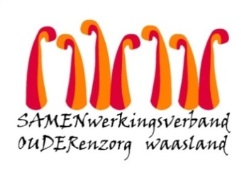 Nieuwsbrief wzc De Ark– 24 maart 20201. Drank en versnaperingenOmdat er geen boodschappen mogen meegebracht worden hebben we vanaf donderdag  26 maart een alternatief aanbod. Op afdeling de palmtak en de regenboog zullen de ergotherapeuten 2 keer in de week rondgaan met drank en versnaperingen bij de bewoners, zie lijst op de website. Wat ze aankopen, geven we per maand door aan de facturatie. De betaling kan dan via de factuur verlopen. Indien jullie graag een weekbudget voorzien, kunnen jullie contact opnemen met de ergotherapeut van de afdeling:Regenboog: mia.bulkmans@samenouder.be; nele.vanhoecke@samenouder.bePalmtak: lotte.opsomer@samenouder.beVoor de duif is de aanpak anders. Annelies Groenwals en Daisy Van Malderen vertrekken van de gewoontes van de bewoners dus wat jullie gewoon waren om mee te brengen (meestal heeft het team hier wel een zicht op) en zij zullen jullie contacteren met de vraag of dit mag worden verdergezet maar dan aanlevering door ons i.p.v. door jullie. Dit zou eind deze week of begin volgende week in orde moeten zijn. Hebben jullie toch nog vragen hieromtrent dan kunnen jullie mailen naar Annelies of Daisy:Duif: annelies.groenwals@samenouder.be; animatie@dearkzc.be (Daisy Van Malderen)2. Het leven in De Ark Ook in deze omstandigheden beginnen we onze routine te vinden. Hou zeker facebook in de gaten. Er staat een sfeerfilmpje klaar dat vandaag of morgen online gaat. Met vriendelijk groetEls Van VerreDagelijks verantwoordelijke